   Job Profile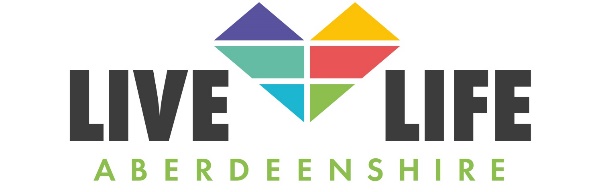 June 20211. JOB IDENTITY1. JOB IDENTITY1. JOB IDENTITY1. JOB IDENTITY1. JOB IDENTITY1. JOB IDENTITY1. JOB IDENTITYPost Title:  Support Librarian (Development, Training and Operations)Post Title:  Support Librarian (Development, Training and Operations)Post Title:  Support Librarian (Development, Training and Operations)Service: Education & Children’s Services		Service: Education & Children’s Services		Section:    LibrariesSection:    LibrariesGrade:   Practitioner K Reports to:   Library Development Co-ordinatorLibrary Development Co-ordinatorLibrary Development Co-ordinatorLibrary Development Co-ordinatorLibrary Development Co-ordinatorLibrary Development Co-ordinator2. JOB PURPOSETo meet lifelong learning and cultural needs of communities, young people and families in Aberdeenshire through the provision of library servicesThere is a responsibility for the post holder to demonstrate a commitment to quality service delivery through continuous improvement for the benefit of the Service and the organisation3.  CORE RESPONSIBILITIES / DUTIESLead on library initiatives by promoting and evaluation library events to deliver local and national initiatives in partnership with Area LibrarianPrepare a development plan to support the service and the Live Life Aberdeenshire Business Action Plan Create and review policies with particular emphasis on information and digital literacy, with lifelong learning programmes developed across the serviceResponsible for maintaining and upskilling staff with particular emphasis on digital literacy and new initiatives and product rangesContribute to the multi-disciplinary work of the community and school networks and undertake a partnership role with other agencies to develop an integrated service within the Library ServiceManage relevant resources ensuring coverage across AberdeenshireManage and develop the Home Delivery and Sheltered Housing Service within AberdeenshireManage and develop innovative services to increase service provision from Library HeadquartersSupport library users and promote the library service within the community through advocacy and marketing Responsible for the recruitment, line management of library staff and volunteers, and responsible for mentoring staff offering regular support and advice Manage and account for allocated budget and prepare bids for additional funding, as requiredRegularly audit service delivery and resources through analysis and interpretation of centrally produced performance measuresDevelop and deliver library and information literacy programmes to identified standards both physically and virtually working with the cultural engagement managerResponsible for developing digital literacy programmes across Aberdeenshire4. QUALIFICATIONS AND TRAINING4. QUALIFICATIONS AND TRAININGEssential: Academic achievement to degree level within the Library andInformation field or relevant subject Chartered Librarian or commitment to gain Chartership within 12 monthsEvidence of continuing professional developmentDesirable: Postgraduate qualification5.  EXPERIENCE5.  EXPERIENCEEssential:Experience of automated systems and how these can be used to streamline working processesExperience of promoting Information LiteracyConsiderable Library experienceExperience of working as part of a team Experience of working to and delivering on agreed initiativesExperience of managing staffExperience of managing a budget and preparing bidsExperience of working with older adultsAwareness of programme development Desirable:Experience of working within a local authority or trust settingExperience of working within a heritage environmentExperience of programme development within a rural environmentExperience of marketing events and productsExperience of working with a variety of suppliers6.  KNOWLEDGE AND SKILLS6.  KNOWLEDGE AND SKILLSEssential: Excellent interpersonal skills with the ability to communicate with a wide audienceGood oral and written communicationsExcellent organisational skills and ability to prioritise workloadExcellent customer serviceKnowledge of reading levels and the ability to support users with different abilitiesAbility to travel throughout AberdeenshireAn understanding of outcomes and measuring impactSelf motivated and solution focussed Desirable:Ability to understand and apply performance management measuresAn awareness of the cultural impact of librariesAbility to assist in the development of cultural programmes in partnership with other agencies7. ADDITIONAL REQUIREMENTS 7. ADDITIONAL REQUIREMENTS Driving ComplianceAuthorised Car User It is a material condition of employment for this post that the employee holds a current full driving licence and has a car available, whenever required, in order to undertake the full range of duties of the post.  As such, the post is designated as an authorised car user and will be entitled to receive mileage payments.  The employee will also be required to produce their licence, on request, at periodic intervals.  Should the employee’s driving licence be withdrawn, for whatever reason, it may be necessary to terminate the employee’s appointment.Politically RestrictedNot applicable